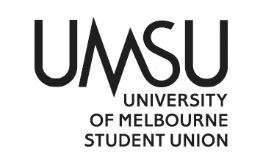 University of Melbourne Student UnionMeeting of the Clubs & Societies CommitteeUnconfirmed MINUTES 52:30 pm Monday March 20, 2023Meeting 5/23Location: Room 201, Building 168and on ZoomOpened by Renee Thierry at 2:32 pmProcedural MattersElection of ChairMotion 1: To elect Renee Thierry as Chair.Mover: Renee Thierry 				Seconder: Michael BelbrunoCarriedAcknowledgement of Indigenous OwnersSo acknowledged.AttendanceCommittee: Michael Belbruno, Azalea Rohaizam, Sneha Rajackalal Senithil VelOffice Bearers: Renee Thierry, Kimmy NgStaff: Fiona SandersOther: Charlotte Hammond (Friends Of Unnatural Llamas), Anya Hemley, Kelly Liang (Science Students Society)Absent: Marcie Di Bartolomeo, Olivia Whyte, Patrick IrwinGrant speaking rights to Coordinator (Standing Order 21.2)Motion 2: To grant speaking rights to the C&S Coordinator, Fiona Sanders, via Standing Orders 21.2Mover: ChairCarriedApologies (Marcie Di Bartolomeo)Proxies Marcie Di Bartolomeo to Sneha Rajackalal Senithil VelMembershipBayden Hill and Ruby Zhang have resigned.Adoption of AgendaMotion 3: To adopt Agenda 5(23) circulated in the email.Mover: Chair CarriedConfirmation of Previous MinutesWednesday March 8Item 8.5 does not say its probation, add “on probation” to the petition.Motion 4: To confirm the 4(23) minutes from March 8 with that amendment.Mover: ChairCWDConflict of interestsSneha: German Club, Women in Science and EngineeringProcedural Motion: To consider 5.1.1. FOULMover: ChairCWD5.1.1 FOULClub acknowledged what was submitted was unacceptable.Motion 5: To uphold the petition to put Friends of Unnatural Llamas on probation for 12 months for failing to comply with requests of documents and persistently breaking their Occupational Health and Safety Obligations, Regulation 6.1.h & s.Mover: Michael Belbruno				Seconder: Azalea RohaizamCWDCharlotte Hammond left at 2:41 pmProcedural Motion: To consider 5.1.3. Science Students Society Mover: ChairCWD5.1.3. Science Students SocietyClub has set up meeting with SHRC. Motion 6: To uphold the petition to put the Science Students Society on probation for 12 months, due to seriously breaching the OHS obligations (Reg 6.1.s) and breaching the Code of Conduct (Respect clause) Reg 6.1. (Reg 10).Mover: Michael Belbruno				Seconder: Azalea RohaizamCarriedAnya Hemley & Kelly Liang left at 2:49 pmMatters Carried OverGeneral MeetingsAGMsMonarchist SocietyNo Treasurer’s Report or Sponsorship DecPetition to suspend grants of the Monarchist Society for 12 months for the failure to submit a cash flow statement and sponsorship declaration, failing to fulfil obligations in the Regulations (6.1.a (5.2.5.f & k)).Michael Belbruno & Azalea RohaizamPetition to disaffiliate the Monarchist Society for 12 months for the failure to submit a cash flow statement and sponsorship declaration, failing to fulfil obligations in the Regulations (6.1.a (5.2.5.f & k)).Michael Belbruno & Azalea RohaizamEngineering Students’ ClubRatified the wrong version of the constitutionMotion 7: To direct the Engineering Students’ Club to hold an SGM by Monday April 24 to ratify the correct Constitution.Mover: Michael Belbruno				Seconder: Azalea RohaizamCarriedGreek AssociationConstitution amendments not circulated, website Notice was lateMotion 8: To invalidate the Constitution amendments circulated at the Greek Association’s 2022 AGM.Mover: Michael Belbruno				Seconder: Azalea RohaizamCWDPetition to put the Greek Association on probation for 12 months for failing to give proper Notice to their members, Regulation 6.1.a (5.2.1)Michael Belbruno & Azalea RohaizamStudents for Sensible Drug PolicyLate website noticePetition to put the Students for Sensible Drug Policy on probation for 12 months for failing to give proper Notice to their members, Regulation 6.1.d.Michael Belbruno & Azalea RohaizamAustralian Wall StreetNo website notice to members of AGMPetition to put the Students for Sensible Drug Policy on probation for 12 months for failing to give Notice to their members (website notice) Regulation 6.1.d.Michael Belbruno & Azalea RohaizamDebating SocietyNo website Notice, no sponsorship declarationPetition to put the Debating Society on probation for 12 months for failing to give Notice to their members (website notice) (Regulation 6.1.a (5.2.1)) and submit the complete Sponsorship Declaration (Regulation 6.1.h).Azalea Rohaizam & Michael BelbrunoMandarin Language ClubWebsite Notice sent latePetition to put Mandarin Language Club on probation for 12 months for failing to give proper Notice to their members, Regulation 6.1.a (5.2.1)Michael Belbruno & Azalea RohaizamWomen in Commerce and PoliticsThe AGM was inquorate (18/21). They were given the opportunity to provide other timestamped evidence of membership and/or a Statutory Declaration but there was  no response to email sent 28/2 and 1/3. The AGM submission was missing documents. Aside from the late Email Notice, the following were missing: no website notice, Executive List, Constitution, Closing Bank Statement, Sponsorship Declarations not submitted. The submitted Minutes did not include the full names of movers, seconders and nominees.Petition to disaffiliate Women in Commerce and Politics for failing to hold and/or document a valid AGM in 2022, Regulation 6.1.a (5.2)Michael Belbruno & Azalea RohaizamInformation Security Club (MISC)No website Notice, Sponsorship dec is incomplete.Petition to put the Information Security Club on probation for 12 months for failing to give Notice to their members (website notice) (Regulation 6.1.a (5.2.1)), and submit the complete Sponsorship Declaration (Regulation 6.1.h).Michael Belbruno & Azalea RohaizamAMPSMissing bank statements & Presidents ReportPetition to put Australia Music Appreciation Society on probation for 12 months for failing to provide documents, Regulation 6.1.a (5.2)Michael Belbruno & Azalea RohaizamPiratesInquorate AGM Petition to disaffiliate Pirates for failing to hold valid AGM in 2022, Regulation 6.1.a (5.2)Michael Belbruno & Azalea RohaizamBook ClubContested General Committee position did not use OpaVote for vote counting.Petition to place Book Club on probation for failing to use OpaVote for a contested election at the 2022, Regulation 6.1.h.Michael Belbruno & Azalea RohaizamFotoholics – Photography ClubInquorate AGM Motion 9: To disaffiliate the Fotoholics for failing to hold valid AGM in 2022, Regulation 6.1.a (5.2)Mover: Michael Belbruno				Seconder: Azalea RohaizamCarriedMotion 10: To accept all the AGMs except those petitioned for disaffiliation.Mover: ChairFor: 2 						Abstention: 1CarriedSGMsMauritian Students SocietyMotion 11: To invalidate the SGM, and the decisions thereof.Mover: Michael Belbruno				Seconder: Azalea RohaizamCWDPetition to put Mauritian Students Society on probation for 12 months for failing to give adequate Notice, and failing to comply with Regulations to appoint a RO.Michael Belbruno & Azalea RohaizamSri Lankan Students AssociationMotion 12: To accept the SGMMover: Michael Belbruno				Seconder: Sneha Rajackalal Senithil VelCWDLet's Talk Conversation GroupPetition to put Let’s Talk Conversation Group on probation for 12 months for failing to provide an online option for SGMMichael Belbruno & Azalea RohaizamCISSANo website noticePetition to put Computing and Information Systems Students Association on probation for 12 months for failing to give Notice to their members (website notice) (Regulation 6.1.a (5.2.1))Michael Belbruno & Azalea RohaizamMotion 13: To accept the Let’s Talk Conversation Group & Computing and Information Systems Students Association SGMs en bloc.Mover: Michael Belbruno				Seconder: Azalea RohaizamCWDMotion 14: To accept all remaining SGMs and AGMs en bloc Mover: ChairCWDSummerfestAust Chinese Student Psychological Association bannersMotion 15: To direct the Australian Chinese Student Psychological Association to present all advertising material that was displayed at their Clubs Expo stall to C&S staff by Thursday 30 March.Mover: Michael Belbruno				Seconder: Azalea RohaizamCWDMotion 16: To invoice Australian Chinese Student Psychological $50 for breaching the clubs expo stall policy.Mover: Michael Belbruno				Seconder: Sneha Rajackalal Senithil VelCWDUse of spacesNot as cohesive as all being on South LawnLots of questions of how to get aroundFlow worked. Quite spread out.Activity Rooms & 1888 not good, Activity Rooms got really hot, 1888 courtyard messy.Market Hall & ERC awning & lawn were good. More use of laneways.More directional signageMarquee on the LawnElectricityNo more electricity, not necessary and creates logistical challenges.ACTION: rewrite the policyNon-grant event processesSFH forms– always submit at least seven days before the event, unless non-perishable or catered at the event.Cert of Currence – always submit at least seven days before the event.High Risk Risk Assessment (incl. definition) – 2 weeks in advance (sports 3 weeks insurance), will receive a reply.FMAAStudents Council upheld their appeal, but grants suspended and on probation for 12 months, and require monthly reporting to C&S.Motion 17: To direct Financial Management Association of Australia to meet with C&S Coordinator, Fiona Sanders, to explain their organisational and financial management structure.Mover: Michael Belbruno				Seconder: Azalea RohaizamCWDMatters Arising from the MinutesDisciplineThai Students AssociationMotion 18: To uphold the petition to put the Thai Student Association on probation for 12 months for seriously breaching their OHS obligations (Reg 6.1.s)Mover: Michael Belbruno				Seconder: Azalea RohaizamCWDScience Students Society SRHC meeting & undertakingAs discussed, is underway. Will remain on agenda FYIRegulation ReviewDeferCamp Policy (Alcohol quantity, Camp advertising, Nudity)Not done, deferOBs to meet with SHRC about Hazing policy on WednesdayLockersLetterNo need for a letter. Lockers have been installed, but have key locks. Being replaced with padlock receptors.PolicyHappy for next meeting to adopt.SFH Compliance – Kitchen Fridge bookingsCan book on Resource Booker, no further action requiredOB ReportsMotion 19: To accept the Office Bearer reports en bloc.Mover: Michael Belbruno				Seconder: Azalea RohaizamCWD10 minute break at 4:29 pmCorrespondenceOaktree Name ChangeOaktree has changed strategic direction. Defer a decision. Suggest that change is too great, consider Name and Aims only to remove Oaktree.ACTION: Officers to investigate if proposed aims clash with another clubGrantsDiscussion of QTS Poker Tournament, reject event grants, defer asset to justify link to aims.ACTION: Bulletin about unlawful events (liquor licencing, gambling, film licences)Motion 20: To reject grants CSF18952, CSF18895, CSF18811 for insufficient event details.Mover: Sneha Rajackalal Senithil Vel		Seconder: Michael BelbrunoFor: 2							Abstention: 1CarriedMotion 21: To accept all the Office Bearer recommendations.Mover: Michael Belbruno				Seconder: Azalea RohaizamCWDOther BusinessColmed Invoice Australasian AssociationMotion 22: To approve $2,210 to Colmed for the Australasian Association from General Operations (camp medics) budget line.Mover: Michael Belbruno				Seconder: Azalea RohaizamCWDClubs Council (1:30 pm, Tuesday March 28)Date TBD, more discussion required.Membership AuditWill be done this week.FYI: MIRS appeal on disaffiliationAppealing on the basis that they thought they could hold an SGM to fix it. Students Council is this Friday.Directions to hold SGMFour directed SGMsACTION: Fiona Sanders to follow up, report next meeting9.6 Exec Mixer this weekMotion 23: To approve $2000 spending for the Exec Mixer from Special ProjectsMover: Michael Belbruno				Seconder: Azalea RohaizamCWDOffice Bearers will be in touch regarding mixer and workshops.Next Meeting Wednesday April 5, 9:30amCloseClosed by Renee Thierry at 5:19 pmName Conflicts of Interest declaredAzalea RohaizamSwifties SocietyBayden HillScience Students Society, Arts Students SocietyKimberley NgEurovision Club, Engineering Music Society, Civil & Structural SocietyMarcie Di BartolomeoMedia and Communications Students Society, Creative Literature and Writing Society, Publishing Students SocietyMichael BelbrunoFrench Club, Very Special Kids SocietyOlivia WhyteDebating Society, LING- Linguistics SocietyPatrick IrwinPre-Law Society, Finance Students Association, Commerce Students Society, Debating Society, Liberal ClubRenee ThierryStudent Exchange SocietyCSF18952Swifties’ Society (Taylor’s Version)Purchase (Other)RejectCSF18895Swifties’ Society (Taylor’s Version)Purchase (Other)RejectCSF18811Swifties’ Society (Taylor’s Version)Purchase (Other)RejectCSF18939Coffee Appreciation For EnthusiastsFunction20/03/2023ApproveCSF18728Computing and Information Systems Students AssociationFunction14/03/2023ApproveCSF18976Mathematics & Statistics SocietyFunction18/05/2023ApproveCSF18975Mathematics & Statistics SocietyFunction04/05/2023ApproveCSF18974Mathematics & Statistics SocietyFunction20/04/2023ApproveCSF18973Mathematics & Statistics SocietyFunction30/03/2023ApproveCSF18972Friends of Unnatural LlamasFunction20/03/2023RejectCSF18886Friends of Unnatural LlamasFunction13/03/2023RejectCSF18882Pakistani SocietyPurchase (Other)RejectCSF18925Mathematics & Statistics SocietyFunction19/05/2023Approve conditionally given venue booking is providedCSF18924Mathematics & Statistics SocietyFunction05/05/2023Approve conditionally given venue booking is providedCSF18923Mathematics & Statistics SocietyFunction21/04/2023Approve conditionally given venue booking is providedCSF18922Mathematics & Statistics SocietyFunction31/03/2023Approve conditionally given venue booking is providedCSF18921Mathematics & Statistics SocietyFunction17/03/2023Approve conditionally given venue booking is providedCSF18812Oxfam GroupC&S Promotional Events10/03/2023Approve conditionally given venue booking is providedCSF18790Accounting Students Association Function14/03/2023Approve OCECSF18935Statistics and Mathematics Postgraduate SocietyFunction19/05/2023Approve OCECSF18934Statistics and Mathematics Postgraduate SocietyFunction12/05/2023Approve OCECSF18933Statistics and Mathematics Postgraduate SocietyFunction05/05/2023Approve OCECSF18932Statistics and Mathematics Postgraduate SocietyFunction28/04/2023Approve OCECSF18931Statistics and Mathematics Postgraduate SocietyFunction21/04/2023Approve OCECSF18930Statistics and Mathematics Postgraduate SocietyFunction14/04/2023Approve OCECSF18929Statistics and Mathematics Postgraduate SocietyFunction07/04/2023Approve OCECSF18928Statistics and Mathematics Postgraduate SocietyFunction31/03/2023Approve OCECSF18927Statistics and Mathematics Postgraduate SocietyFunction24/03/2023Approve OCECSF18926Statistics and Mathematics Postgraduate SocietyFunction17/03/2023Approve OCECSF18909Youth Charity SocietyFunction18/03/2023Approve OCECSF18765Cantonese Students AssociationFunction18/03/2023Approve OCECSF18964Philosophy SocietyFunction21/03/2023Approve OCECSF18880Film SocietyPurchase (Assets)ApproveCSF18971Information Security ClubPurchases & Hiring (Events)28/03/2023RejectCSF18817Melbourne Microfinance InitiativePurchase (Assets)Approve in the category of Purchases (other)CSF18936Statistics and Mathematics Postgraduate SocietyFunction26/05/2023Approve conditional on if valid CoC is providedCSF18917New Zealand Students SocietyFunction17/03/2023Approve conditionally on if adequate Event Risk Assessment is providedCSF18951Physiotherapy Students’ SocietyPurchases & Hiring (Events)20/04/2023RejectCSF18877Electrical Engineering ClubFunction15/03/2023RejectCSF18491Mathematics & Statistics SocietyFunction03/03/2023RejectCSF18981Data Science Student SocietyFunction26/02/2023RejectCSF18786Aerospace and Rocket Engineering SocietyFunction07/03/2023RejectCSF18658Tabletop Gaming SocietyC&S Promotional Events10/03/2023RejectCSF18686Language Exchange ClubFunction10/03/2023RejectCSF18865Competitive Programming ClubFunction07/03/2023RejectCSF18828Aerospace and Rocket Engineering SocietyFunction04/04/2023RejectCSF18827Aerospace and Rocket Engineering SocietyFunction21/03/2023RejectCSF18872Responsible Artificial Intelligence DevelopmentFunction15/03/2023RejectCSF18896Film SocietyFunction24/03/2023RejectCSF18946Quantitative Trading SocietyFunction12/05/2023RejectCSF18945Quantitative Trading SocietyFunction05/05/2023RejectCSF18944Quantitative Trading SocietyFunction28/04/2023RejectCSF18943Quantitative Trading SocietyFunction21/04/2023RejectCSF18959Turkish SocietyFunction24/03/2023Approve conditionally given venue booking is provided and a person is responsibleCSF18893Catholic SocietyFunction20/03/2023RejectCSF18969Engineers Without BordersFunction27/04/2023ApproveCSF18874Catholic SocietyFunction13/03/2023Approve on condition that venue address is providedCSF18942Quantitative Trading SocietyFunction31/03/2023RejectCSF18884Quantitative Trading SocietyFunction24/03/2023RejectCSF18894Melbourne Alternative Protein ProjectFunction16/03/2023Approve on condition that adequate Risk Assessment is provided (must be for the right event)CSF18911Chemical Engineering Students SocietyFunction20/03/2023RejectCSF18831Aerospace and Rocket Engineering SocietyFunction23/05/2023RejectCSF18830Aerospace and Rocket Engineering SocietyFunction09/05/2023RejectCSF18829Aerospace and Rocket Engineering SocietyFunction25/04/2023RejectCSF18832Australia Chinese Student Psychological AssociationPurchase (Assets)Reject and invite club to reapply for the grant with specific details of price (for each group of items)CSF18948Greek AssociationFunction20/03/2023Approve on condition that venue confirmation is providedCSF18947Quantitative Trading SocietyPurchase (Assets)Defer (what does it have to do with the aims of the club)CSF18777Philosophy SocietyPurchases & Hiring (Events)15/03/2023Approval conditionally as a Function Grant if adequate SFH is providedCSF18813Australian South Asian Healthcare SocietyFunction17/03/2023Approval conditional on adequate SFH is providedCSF18803Bangladeshi Student SocietyFunction17/03/2023Approval conditional on adequate SFH is providedCSF18891Myanmar Student AssociationFunction15/03/2023Approval conditional on adequate SFH is providedCSF18881TEDxUniMelbFunction24/03/2023Approval conditional on adequate SFH is providedCSF18955Card CrewFunction24/03/2023Approve, conditional on confirmationCSF18966Chinese Music GroupPurchases & Hiring (Events)23/03/2023Approve, conditional on confirmationCSF18534Embrace EducationFunction21/03/2023Approve, conditional on confirmationCSF18961Graphic Design ClubFunction23/03/2023Approve, conditional on confirmationCSF18968Melbourne Alternative Protein ProjectFunction21/03/2023Approve, conditional on confirmationCSF18870Melbourne Microfinance InitiativeFunction21/03/2023Approve, conditional on confirmationApprove all standard grants en blocApprove all standard grants en blocApprove all standard grants en blocApprove all standard grants en blocApprove all standard grants en bloc